Setting Print Margins for Shropshire FIT ICEOpen screening ICE in Edge with the following URL, this should open in compatibility mode:https://gatesheadscreeningservices.ghnt.nhs.uk/icedesktop/Right click on the desktop and select ‘print preview’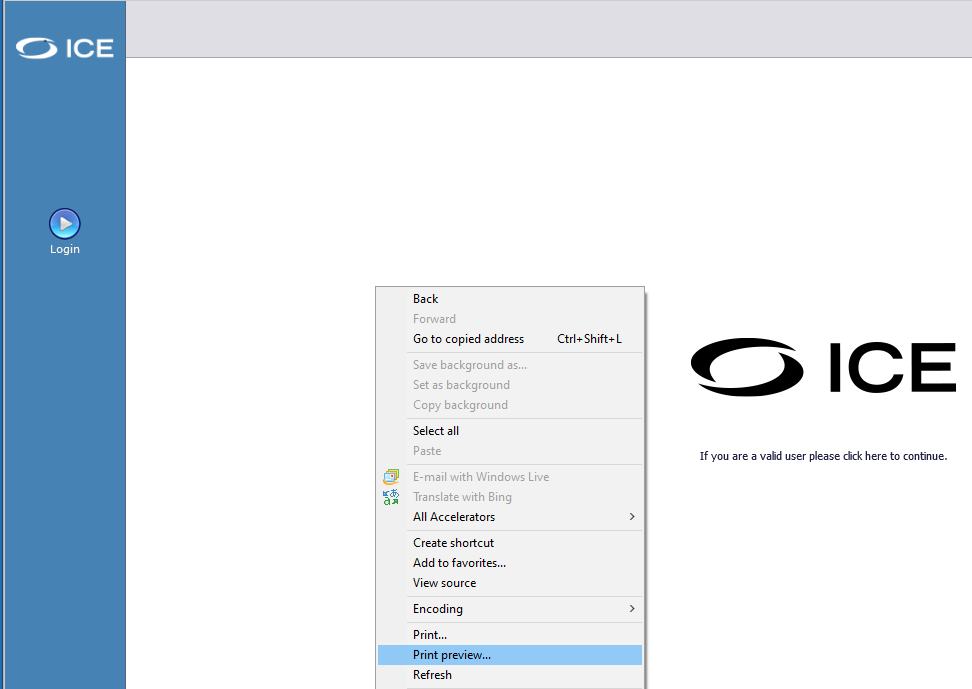 From the toolbar click on page setup  to display the page setup dialogue box.  Ensure the margins are set to 19.05.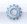 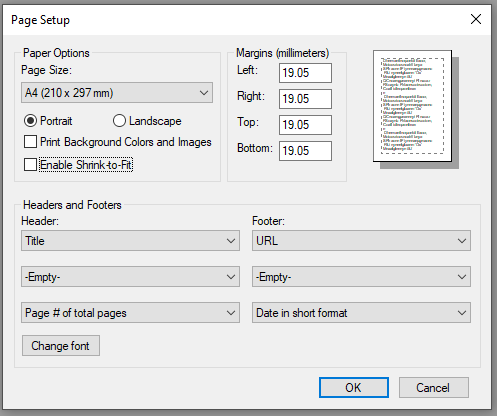 